Residence Hall Association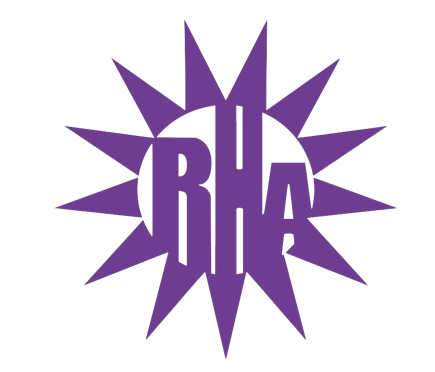 General Assembly MeetingSeptember 29, 2021Hyland 2203Call to Order (7:09)Roll Call/Icebreaker (7:09)Roll CallBenson/CambridgeArey/FrickerLee/BigelowMa’iinganStarinWellers/KnilansWellsI’m Glad You’re HereApproval of the Minutes (7:13)May 3, 2021September 22, 2021Motion made by Ma’iinganSeconded by StarinConsent calledMeeting Minutes are approvedLIT Reports (7:15)Tutt/Fisher – Not Present at MeetingWellers/Knilans – First All Hall Meeting will also be an Ice Cream Social. It will be on 9/28/21 at 7:30 in the basement of Wellers. Wells – Grand Door Decoration Contest! Deadline to enter will be on October 15th and the contest should finish up near the end of October.All Hall Meeting will be in the CBM (Wells First Floor) on October 14th Ma’iingan –Hispanic Heritage Month Program! Planned date will be 10/14/21 in the Ma’iingan Lobby. Stay tuned for more details.Arey/Fricker –Working on a Halloween Program with RA’s. More updates will follow.Working with the LIT’s from the West Campus to plan Boo Bash.Many other programs are in the work and will update the General Assembly when they have more information on them!Lee/Bigelow – Ice Cream Social. Event will happen on 9/30/21 at 6:30pm outside. Lee/Bigelow. There will also be yard games for people to play and enjoy.Benson/Cambridge – First All Hall Meeting is on 9/30/21 Starin – Scarin’ in Starin! No specific dates or times set yet, but they are planning on having it in the Starin courtyard.Door/Window/Pumpkin Decorating Contest is planned to start October 10th but nothing is set in stone just yet.Fall Festival. October 9th at 10:30 am before the football game in the courtyard of Starin. Tailgate and fun festivities planned. Working with RA’s to pull this off.Executive Reports (7:18)President – This week, I created and edited General Assembly and E-Board meeting agendas, answered emails, looked over posters and Instagram posts, updated the office’s LIT board, and wrote notes to the E-Board. Vice President – Nothing for this week/Just Hired on to RHA Executive Board.Executive Assistant – On Monday I started working on the agenda for this week’s General Assembly meeting and I also started to get our meeting box prepped and ready to go with everything it needs.  On Wednesday I finalized all of the documents for tonight’s meeting. On Friday I had my 1:1 with Kaitlyn and I attended the Exec Board meeting, I also finalized the minutes from last week’s meetings with my advisor. NCC – This week I worked on looking at past Bids especially the ones that are in the same category as the ones I am writing for and then I started outlining the Bids to how I want them look. Bids are basically like a fun paper that I get to write and they are about different categories that given to us. Then I also sent in the bid intentions and I am just waiting to register us for GLACURH. GLACURH is our regional conference where we meet with different universities. I also started working on a little survey for people interested in attending GLACURH.Co-Programmers – Last week we went through and established all the upcoming dates and due dates for events in the rest of the semester. We completed the transition report for welcome back throwback. Went through all of the past transition binders to get new ideas for HALLoween. We got together the agenda for programming committee. PRD – Hello Everyone! For those of you who don’t know, my name is Emily Quamme, and I'm the Publicity and Recognition Director (PRD) of RHA. This week I created and scheduled posts for social media, updated the Facebook cover photo, updated the website, continued to work on updating the display boards in all of the residence halls, as well as worked on the OTM presentation that you’ll see later tonight.Advisor Reports (7:21)Maria – Grow Through What You Go Through/Mental Health Fair. This event will be on Tuesday October 12th at 11AM to 2 PM in the Hamilton Room in the UC. There will be depression and anxiety screenings, build your own mental health kit, five min chair massages, mini plant give away and more!Department of Student Diversity, Engagement and Success will be having a heritage lecture series. Time, Dates, and speakers are listed belowLatinx Heritage given by Evoanna Vargas will be on October 7th in UC 275 at 3:30 PMNative American Heritage given by Dennis Puzz will be on October 19th at 3:30 PM on WebExAfrican American Heritage given Larry D. West III will be on November 16th at 3:30 in UC 259Southeast Asian Heritage given by Maysee Herr will be on December 7th at 3:30 in Hyland 2101For more information go to uww.edu/SDES/lecture-series Amber – Worked with Co-Programmers on October eventsWorking with Jitters Coffeehouse on student engagement and moreKaitlyn – No updates for this week.Ashley – Not Present at meetingOld Business (7:26)Swearing in of Vice President by Brooke Pederson (President of RHA)Guest Speakers (7:28)Dan and Alison – UWW Police DepartmentNot able to make it to meetingUpdate on Programs (7:27)RHA Jitters Take Over will be on October 12th 8 PM to 10 PM. There will be a special one night only drink called the Golden RHA (Vanilla Version of the Oreogasm). Jitters is a coffeehouse located in Wells on the first floor by the front desk.New Business (7:29)Budget Presentation – RHA has two budgets – Money can not move between the accounts.Res-Life SideThis fund does get replenished each year by Residence Life.Most of the money that we spend will come out of this side. Although our budget is $30,000, the majority of these funds have already been allocated to future programs like Lil’ Sibs weekend.Check Book SideThis money does not get replenished every year.We can raise money through fundraisers. We need to keep a close eye on this side.We will be focusing more on this side of the budget this year.If you have any questions please email RHAVP@uww.edu.OTM Presentation – OTM CategoriesPeople, Programs, Other (ex. Organizations)Anyone on campus can write an OTM OTM’s are due on the 5th of every month for the previous month. Example: September OTM’s are due October 5th.OTM nominations can be made at uwwrha.org/otms If you have any questions please email RHAPRD@uww.eduNia Mooney – Funding Request – Dates, Times, Locations and Other InfoOctober 2nd from 2 -3 PM outside the Bookstore Nia and others will be handing out flowers to people passing by to bring light to mental health struggles on campus.How will the money be spent?Flower type: CarnationsCost: 75 cents per flowerHow many flowers: 350 Price: $300DiscussionMotion Made by WellsSeconded by Starin How will RHA sponsor your event or how will RHA play a role in your event?Sabina from Starin had the idea to put a tag with a QR code leading to information about RHA on all the flowersDoes that work with the time constraint?Chase Z from Ma’iingan believes we should give her everything she is asking for because the program was a hit last year and it will possibly go over well again this year.Julia D from Wells West thinks that instead of putting tags on the flowers to also hand out quarter sheets promoting RHA with all the flowers.Motion made by Arey/Fricker to VoteSeconded by Ma’iinganMotion to grant full amount of $300 made by Ma’iingan.Seconded by Arey/FrickerVoting Totals: Aye/Yes: 17 Nay/No: 1 Abstain/Not Voting: 0 Complex Selection and Make-Up for Next Year – University Housing has exited their lease with Cambridge Apartments for the Fall 2022-Spring 2023 Academic year.Clem will return to online status, as a Traditional Residence Hall beginning in Fall 2022.University Housing is seeking student input on if Ma’iingan Hall should house only upperclassmen students or if the configuration of the building should remain the same as it currently is with approximately 1/3 of residents new/first year students and the remaining students upperclassmen.  DiscussionAmadou (RA in Wells) is in favor of changing it to all upperclassmen students because it will bring students of the same age group together.Sabina (CD from Starin) thinks that from an Admissions standpoint, changing to all upperclassmen could take away from the “wow” factor of on campus living because incoming students won’t live there until they are upperclassmen. Also indicates that Ma’iingan would not be able to be advertised with Admission because of this shift in building configuration (similar with Starin Hall).Chase (Ma’iingan Rep) – As a freshman who lives in Ma’iingan we bring the energy to the building when it comes to programming and being enthusiastic about what is going on in the hallsSadie (Ma’iingan Rep) – The thought of living in Ma’iingan and it being open to freshmen helped solidify my decision in coming to Whitewater Wells Rep – I live in Wells which is has a lot of first year students. I think it’s a good idea to spread out all the different classes around campus. Chase (Ma’iingan Rep) – Yield to redundancy on what everyone else has said so far in terms of keeping the makeup as it is. I believe the first-year students add to the overall energy of the buildingBenson/Cambridge Question raised: Would Ma’iingan have a certain number of floors be first year, and the remaining be upperclassmen? Currently first year students are placed on floors with upperclassmen. Ma’iingan Rep – It is important to offer a variety of living options to first year students.Cole (CD of Wells) believes that we need as much space as possible for incoming students and we need to think about future enrollment increases and the future with off campus housing.Natalie from Starin - Question raised: If COVID is still prevalent in the Fall semester, what would happen to the quarantine and isolation rooms that are in Clem currently?Potentially we could use 4th Floor Goodhue Hall or look into other options Benson/Cambridge - Question raised: Would Ma’iingan becoming all upperclassmen affect the parking availability in Lot #9, as more upperclassmen have cars than first year students. We are not in charge of parking, but there are no changes that I’m aware ofWells – If we change Ma’iingan to upperclassmen there would be a decrease in roommate conflicts because they select their roommatesJacen (Wells RA) – Pod style layout can be difficult for first year students to build community because of the second set of doorsWill Hinz from WSG – Were students consulted in the making of this decisionUniversity housing opted to end the contract based on numbers of contracts and full bedsWill Hinz from WSG – I have more questions, so is there an enrollment issue?To clarify, it’s not enrollment it’s occupancy in the halls. We cannot justify leasing an off campus building that we do not own, when we knew were going to re-open Clem in fall of 2022 knowing we would have to fill that building as well.Megan (Lee/Bigelow Rep) – Question raised: is there a plan to have apartment style housing in the futurePotentially, we would have to have the numbers to justify raising a new building and that would probably be way into the futureChase from Ma’iingan - Question raised: When will a decision be made to finalize if first year students will be eligible to live in Ma’iingan next year?The points of this discussion will be brought back to University Housing and a decision will be announced in October.WSG Report (8:28)Meetings will be every Monday in UC 259 at 7 PM. All meetings will have a virtual option available to everyone.NRHH Report (8:29)No updates: Have not held a meeting yet. Jitters Report (8:29)Future ProgramsSports Trivia will be on 10/8 at 9 PM in Jitters .Jitters Hoedown program on 10/15 at 8 PM.Last ProgramsCoffee trivia on 9/4 went over well they would love to have more people next meeting.What happened at the last meetingMet with the Jitters Reps Met with RHA Program CoordinatorsWent over future programsWent over drinks of the monthThey would like RHA to give them lots of love and support!Drinks of the MonthBooBerry Scream Cake (Blueberry cheesecake shake)Pumpkin Pie Latte (Pumpkin Spice and Chai)VolunteerWant to volunteer? Send Jitters an Email (Jitters@uww.edu) or DM them on Instagram (Jittersatuww) to find out more information. To set a date to volunteer go to their website uwwjitters.org or click the link in their Instagram bio.Committee Reports (8:31)None as of right now RA Report (8:31)Jacen from Wells have a vision board program in Jitters at 8pm on 9/30.Jacen has a Create your own drink night at Jitters on 10/21.Starin RA’s have a lot of programs and ideas for upcoming programs.Final Thoughts (8:34)SnapsSNAPS to Nia for having a great program idea.SNAPS to the Wells RA’s for being amazing.SNAPS to ACD Dani for being amazing.SNAPS to Lee/Big for their ice cream social event.SNAPS to Julia for being amazing.U Rock U RuleAmadu Going above and beyond the role of Resident Assistant.DevonteDoing a fantastic job being an RA and they are amazing.AmberSuch a bright and fantastic person, she is amazing.Golden ArtichokeJulia Danielson - WinnerAdjournment (8:42)Motion Made by Ma’iinganSeconded by Lee/BigelowConsent CalledNext Meeting: October 6, 2021Theme: Neon